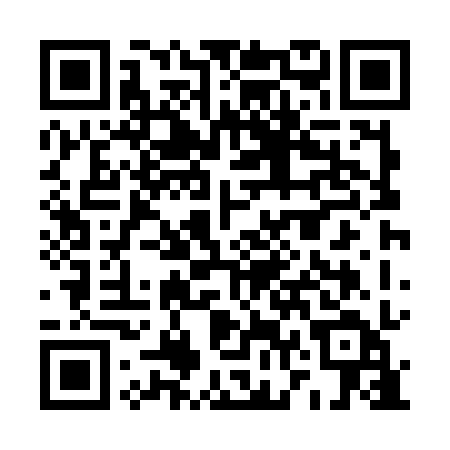 Ramadan times for Luberadz, PolandMon 11 Mar 2024 - Wed 10 Apr 2024High Latitude Method: Angle Based RulePrayer Calculation Method: Muslim World LeagueAsar Calculation Method: HanafiPrayer times provided by https://www.salahtimes.comDateDayFajrSuhurSunriseDhuhrAsrIftarMaghribIsha11Mon4:064:066:0111:483:395:365:367:2412Tue4:044:045:5911:483:405:385:387:2613Wed4:014:015:5611:473:425:405:407:2814Thu3:593:595:5411:473:435:415:417:3015Fri3:563:565:5211:473:455:435:437:3216Sat3:533:535:4911:473:465:455:457:3417Sun3:513:515:4711:463:485:475:477:3618Mon3:483:485:4511:463:495:485:487:3819Tue3:453:455:4211:463:515:505:507:4020Wed3:433:435:4011:453:525:525:527:4221Thu3:403:405:3811:453:535:545:547:4422Fri3:373:375:3511:453:555:565:567:4623Sat3:343:345:3311:453:565:575:577:4924Sun3:323:325:3011:443:585:595:597:5125Mon3:293:295:2811:443:596:016:017:5326Tue3:263:265:2611:444:006:036:037:5527Wed3:233:235:2311:434:026:046:047:5728Thu3:203:205:2111:434:036:066:068:0029Fri3:173:175:1811:434:046:086:088:0230Sat3:143:145:1611:424:066:106:108:0431Sun4:114:116:1412:425:077:127:129:061Mon4:084:086:1112:425:087:137:139:092Tue4:054:056:0912:425:107:157:159:113Wed4:024:026:0712:415:117:177:179:134Thu3:593:596:0412:415:127:197:199:165Fri3:563:566:0212:415:137:207:209:186Sat3:533:536:0012:405:157:227:229:217Sun3:503:505:5712:405:167:247:249:238Mon3:473:475:5512:405:177:267:269:269Tue3:443:445:5312:405:187:277:279:2810Wed3:413:415:5012:395:207:297:299:31